Запрещено распространять лотерейные билеты среди лиц, не достигших возраста 18 лет, и выплачивать таким лицам выигрыши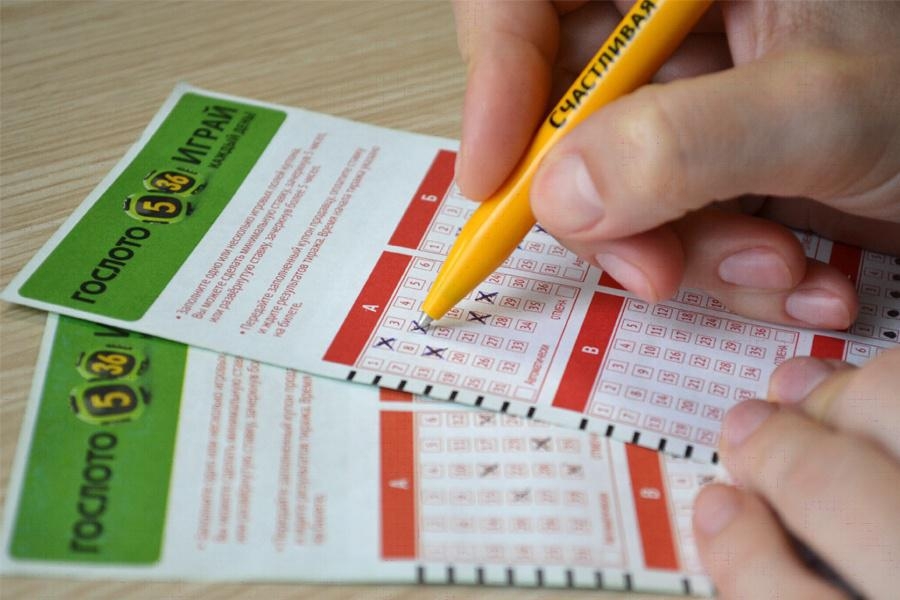 |  Федеральным законом от 7 марта 2018 года № 52-ФЗ внесены изменения в статьи 6.1 и 20 Федерального закона «О лотереях», которыми запрещено распространять лотерейные билеты среди лиц, не достигших возраста 18 лет, и выплачивать таким лицам выигрыши.Кроме того, предусмотрены особенности заключения договоров об участии в лотерее, оформляемых электронным лотерейным билетом, выдачей лотерейного билета и лотерейной квитанции, а также выплаты, передачи или предоставления выигрышей по таким договорам при сумме расчета, составляющей менее 15 тыс. рублей, в случае возникновения сомнения в достижении участником лотереи возраста 18 лет, и при сумме расчета, равной или превышающей 15 тыс. рублей, в том числе включая порядок идентификации участника лотереи, предусмотренный Федеральным законом «О противодействии легализации (отмыванию) доходов, полученных преступным путем, и финансированию терроризма».Федеральный закон вступает в силу 7 апреля 2018 года.